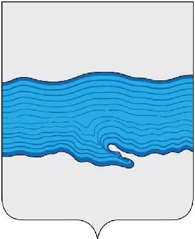 ПостановлениеАдминистрации   Плесского городского поселения30.03.2017 г.                                                                                             № 41г. Плес               «О проведении двухмесячника по благоустройству                     на территории Плесского городского поселения»    В соответствии с распоряжением Губернатора Ивановской области от 12.04.2006 № 315-р «О мерах по улучшению благоустройства и санитарного содержания поселений и городских округов Ивановской области», руководствуясь Правилами санитарного содержания и благоустройства Плесского городского поселения, утвержденными постановлением от 01.04.2014 года № 57  Постановляю: Провести на территории Плесского городского поселения с 3 апреля по 3 июня 2017 года двухмесячник по благоустройству и санитарной очистке городов и сельских населённых пунктов. Назначить общегородской субботник:28 апреля 2017 года для организаций и юридических лиц;  22 апреля 2017 года и 30 апреля 2017 года для жителей многоквартирных домов, частного сектора и управляющих компаний. Закрепить территории для санитарной очистки и благоустройства за юридическими и физическими лицами – владельцами, арендаторами, пользователями земельных участков, зданий, сооружений, строений вне зависимости от форм собственности (приложение № 1). Провести разъяснительную и организационную работу с руководителями предприятий, организаций, учреждений и населением о необходимости проведения месячника по уборке и благоустройству территории муниципального образования и участия в его проведении. Рекомендовать руководителям жилищно-коммунальных служб, руководителям предприятий, организаций и учреждений поселения независимо от форм собственности организовать работу трудовых коллективов: по санитарной очистке закреплённых территорий с обязательным вывозом мусора; по уборке дворовых территорий и ликвидации стихийных свалок в черте населённых пунктов муниципальных образований; по наведению санитарного порядка на прилегающих территориях предприятий, учреждений здравоохранения, образования, культуры, магазинов,  киосков, палаток, павильонов, встроенных в жилые дома магазинов и организаций; по ремонту дорог и тротуаров; по восстановлению разрытий и малых форм архитектуры после проведения земляных работ в осенний и зимний периоды года; по ремонту и покраске ограждений безопасности, остановочных павильонов, опор наружного освещения и контактной сети;по наведению порядка на строительных площадках и на территории гаражных кооперативов; по устройству скамеек и урн на остановках общественного транспорта, в скверах, у организаций торговли и общественных зданий; по приведению в надлежащий порядок памятников воинам, памятных стел, братских могил и прилегающих к ним территорий; по восстановлению газонных покрытий, посадке деревьев и кустарников; по проведению ревизии договоров с предприятиями всех форм собственности, индивидуальными предпринимателями, домовладельцами индивидуальных домов на вывозку и утилизацию отходов и мусора, определить с ними места накопления мусора и графики его вывозки. Рекомендовать руководителям предприятий, учреждений и организаций всех форм собственности провести «субботники» по благоустройству территорий.Рекомендовать МО МУП ЖКХ «Плёс»,  ООО «Приволжское МПО ЖКХ»,  ООО «Коммунальщик» обеспечить надлежащее санитарное состояние обслуживаемых контейнерных площадок, а также придомовых территорий. Рекомендовать участковым уполномоченным полиции ОВД по Приволжскому муниципальному району и депутатам Совета Плесского городского поселения  провести разъяснительную работу среди населения по организации благоустройства и санитарной очистке улиц и территорий населённых пунктов района. Настоящее Постановление опубликовать в информационном бюллетене «Вестник Совета и администрации Плесского городского поселения» и разместить на официальном сайте администрации Плесского городского поселения.  Контроль за исполнением настоящего постановления оставляю за собой.Постановление  вступает в силу со дня подписания.  Исполняющий обязанности Главы Плесского городского поселения:                                   О. С. Орлова.Приложение № 1к распоряжению №  41 от 30.03. 2017 г.ЗАКРЕПЛЕНИЕ УБИРАЕМОЙ ТЕРРИТОРИИ ЗА ПРЕДРПРИЯТИЯМИ, ОРГАНИЗАЦИЯМИ, УЧРЕЖДЕНИЯМИАлмаз-Холдинг – своя территория до ул. Советская 63.ППНИ – своя территория, до дороги, поле до ул. Парковой.Санаторий «Плёс» - своя территория, поле от санатория  до  ул. Парковой.Колледж – своя территория, у общежития, вокруг хоккейной площадки, дорога от колледжа до очистных сооружений , аллея м/д с. Северцево и  ул. Гагарина.МУП «Приволжское ТЭП» – у котельных, вдоль теплотрасс, сан.зона от станции 2-го подъема до ул. 1-й Запрудной.Школа и муз. школа – территория вокруг школы, пруд, территория от пруда до Гастронома, пер. КрасноармейскийДетский  сад «Радуга» – своя территория, спортивная площадка.МКУ КБО – своя территория, дорога до кладбища. ППЧ-19 - Воскресенская гора, памятник погибшим воинам. Музей-заповедник  – своя территории, Соборная гора, гора Левитана. Санаторий «Актер» - своя территория, подъём на Шариху, подъём до кладбища, пляж «средний». Пансионат «Плёс» - своя территория и овраг со стороны ДЮСШ, Березовая роща.  ИГПУ(пансионат) - овраг по ул. 2-ая Запрудная. ГИМС – от пляжа санатория «Актер» до городского пляжа(верхнего). ИП Чистов А.Л. – своя территория, от Гастронома до  «АЗС». ИП  Саградян  А.Г. – своя территория, от социального магазина до ул. Лесная 28. ИП Хохлов В.К. – своя территория. ИП Шибалова Г.А. – своя территория, за магазином «Юбилейный". ИП Тамгина Г.В.  – своя территория, от ул. Лесная 28 до колледжа. ИП Виноградова О.В. – площадка от ул. Лесная 18 до дороги. ИП Косарев, ИП Тарханян А.Р   - от ул .Советская 63 до ул. Советская 77. ИП Балин С.Ю- от ул. Советская 77 до санатория «Актер-Плес». Шевцов С.В. – свои территории, берег р. Шохонки. Магазин « Магнит» – своя территория и площадка с елкой, территория до      ул. Первомайская 11. Больница – своя территория, больничный спуск. Автовокзал – своя территория, пер. Проездной. Телеком – своя территория, ул. Корнилова от д. 34 до д. 42 . АЗС – своя территория, дорога до поворота к колледжу. ПП № 16 – своя территория, от ул.Советская 15 до ул. Советская 25. Администрация Плесского городского поселения – своя территория, береговая линия ул. Советская от д.9 до д.15, тротуарная дорожка. ДЮСШ – территория от кладбища до спортшколы, от котельной санатория «Актер» до ул. Калинина. Совет ветеранов –Братское кладбище. МУП «Приволжское МПО ЖКХ» - воинское захоронение. ООО «Уют» - своя территория, Старое кладбище. Сбербанк – своя территория до гаражей. Ресторан «Чугунок» - площадка на набережной, своя территория. Калашная улица – своя территория и тротуар вдоль дороги от ул.  Советская д.27 до д.35.  Отель  «Итиль»- своя территория (  от ворот до музея Пейзажа).  Музей Пейзажа и Музей Левитана - своя территория до ул. Советская 9  Экскурсионный отдел - от ресторана «Крымов» до ресторана «Яхт- клуб».  Ресторан «Частный визит» - ул. Горная Слобода.  Отель «Волга-Волга»- ул. Спуск горы Свободы.  Отель «Гранд-Сова»- ул. Варваринская, ул. Никольская.  Отель «Фаворит»- от ул. Советская 25 до ресторана «Чугунок».    Газета « Плесские  ведомости» - от «Яхт-клуба» до «Алмаз-холдинг»   ТСЖ «Северцево»- своя территория.